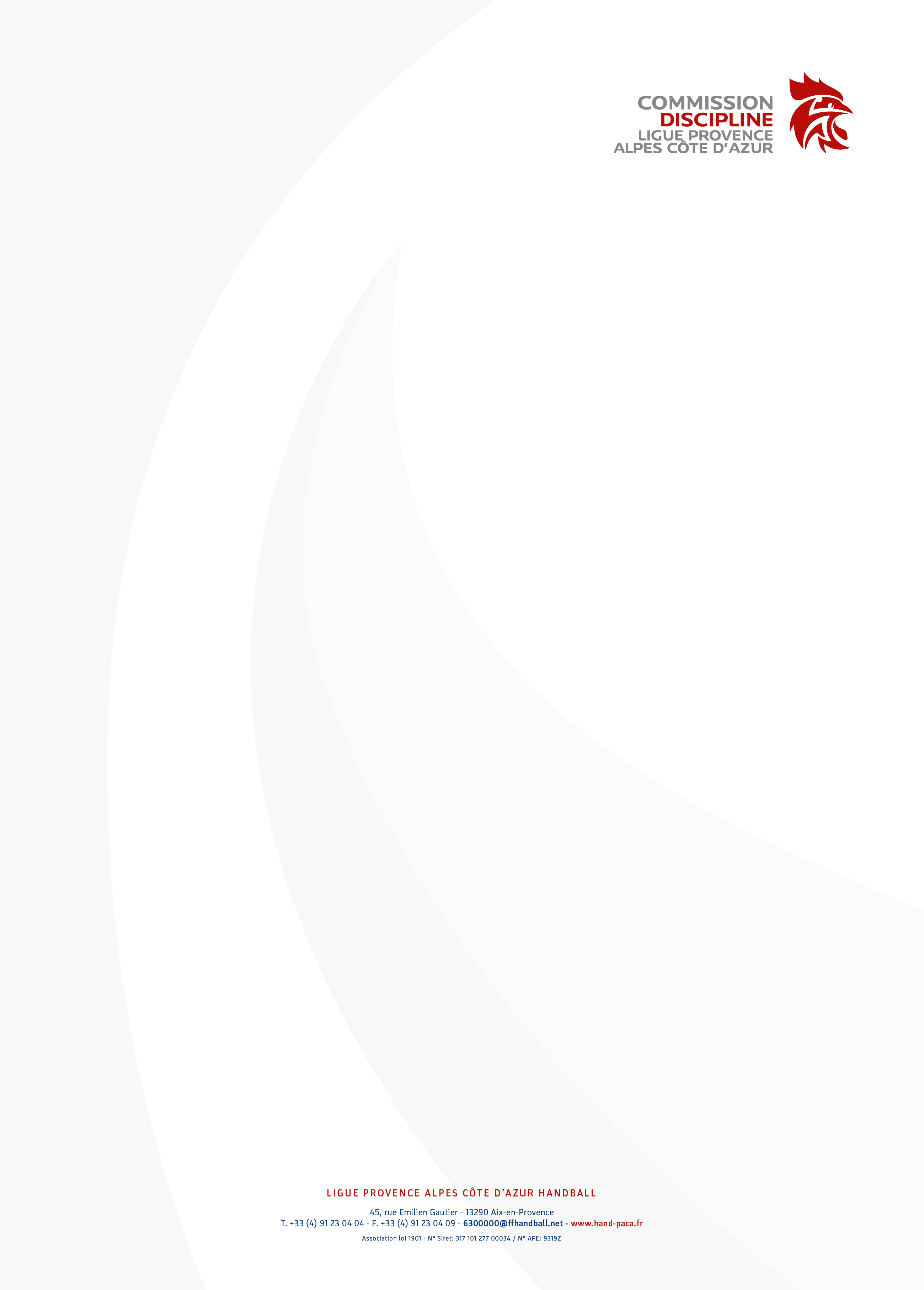 	Nice, le 24 octobre 2022Composition de la Commission Territoriale de DisciplinePrésidente Mme LE GARREC Michèle (06)Vice-présidents Mr Clapson Siegfried (83)Mr Ricardo Rodolphe (13)InstructeurMr Stevanovitch Alain (Ind Ligue)MandatairesMme Martine SANGUINETTI (Ind Ligue)M. Laurent SOTTOCASA (13)MembresMme Aiello Françoise (83)Mr Becucci Jean Claude (06)Mme BLANC-Bourgue Brigitte (13)Mr Digoin Stéphane (13)Mme Dufosse Cassandra (06)Mr Xavier FIESCHI (Ind. Ligue)Mme Gauthier Dominique (06)Mr Gorgette Fabien (83)Mr Gori Armand (13)Mr Manzo Jean Marc (13)Mr Musato Didier (13)Mr Pavia Christophe (83)Mme Perrin Sandrine (13)Mr Scala Victor (83)